ПРИЛОЖЕНИЕИНИСТЕРСТВО НАУКИ И ВЫСШЕГО ОБРАЗОВАНИЯ РОССИЙСКОЙ ФЕДЕРАЦИИФЕДЕРАЛЬНОЕ ГОСУДАРСТВЕННОЕ БЮДЖЕТНОЕ ОБРАЗОВАТЕЛЬНОЕ УЧРЕЖДЕНИЕ ВЫСШЕГО ОБРАЗОВАНИЯ«РЯЗАНСКИЙ ГОСУДАРСТВЕННЫЙ РАДИОТЕХНИЧЕСКИЙ УНИВЕРСИТЕТ ИМЕНИ В.Ф. УТКИНА»Кафедра «Электронные вычислительные машины»ОЦЕНОЧНЫЕ МАТЕРИАЛЫ ПО ДИСЦИПЛИНЕ Б1.О.14 «Сети и телекоммуникации»Направление подготовки 02.03.01 Математика и компьютерные наукиНаправленность (профиль) подготовки«Математика и компьютерные науки»Квалификация выпускника – бакалаврФорма обучения – очнаяСрок обучения – 4 годаРязань1 ОБЩИЕ ПОЛОЖЕНИЯОценочные материалы – это совокупность учебно-методических материалов (контрольных заданий, описаний форм и процедур), предназначенных для оценки качества освоения обучающимися данной дисциплины как части основной профессиональной образовательной программы.Цель – оценить соответствие знаний, умений и уровня приобретенных компетенций, обучающихся целям и требованиям основной профессиональной образовательной программы в ходе проведения текущего контроля и промежуточной аттестации.Основная задача – обеспечить оценку уровня сформированности общекультурных, общепрофессиональных и профессиональных компетенций, приобретаемых обучающимся в соответствии с этими требованиями.Контроль знаний проводится в форме промежуточной аттестации.Промежуточная аттестация проводится в форме зачёта. Форма проведения зачёта – тестирование, письменный опрос по теоретическим вопросам и выполнение практических заданий.2 ОПИСАНИЕ ПОКАЗАТЕЛЕЙ И КРИТЕРИЕВ ОЦЕНИВАНИЯ КОМПЕТЕНЦИЙСформированность каждой компетенции (или ее части) в рамках освоения данной дисциплины оценивается по трехуровневой шкале:пороговый уровень является обязательным для всех обучающихся по завершении освоения дисциплины;продвинутый уровень характеризуется превышением минимальных характеристик сформированности компетенций по завершении освоения дисциплины;эталонный уровень характеризуется максимально возможной выраженностью компетенций и является важным качественным ориентиром для самосовершенствованияУровень освоения компетенций, формируемых дисциплиной:Описание критериев и шкалы оценивания тестирования:Описание критериев и шкалы оценивания теоретического вопроса:Описание критериев и шкалы оценивания практического задания:На промежуточную аттестацию в форме зачета выносится тест, теоретический вопрос и задача. Максимально студент может набрать 9 баллов. Итоговый суммарный балл студента, полученный при прохождении промежуточной аттестации, переводится в традиционную форму по системе «зачтено» и «незачтено».Оценка «зачтено» выставляется студенту, который набрал в сумме не менее 3 баллов при условии выполнения всех заданий на уровне не ниже порогового. Обязательным условием является выполнение всех предусмотренных в течение семестра практических заданий.Оценка «незачтено» выставляется студенту, который набрал в сумме менее 3 баллов или не выполнил всех предусмотренных в течение семестра практических заданий.3 ПАСПОРТ ОЦЕНОЧНЫХ МАТЕРИАЛОВ ПО ДИСЦИПЛИНЕ4 ТИПОВЫЕ КОНТРОЛЬНЫЕ ЗАДАНИЯ ИЛИ ИНЫЕ МАТЕРИАЛЫ4.1.  Промежуточная аттестация в форме зачетаа) типовые тестовые вопросы закрытого типа (ОПК-5.3):1. Какое устройство необходимо для создание локальной сети?коммутатор; маршрутизатор; роутер;кодер.2. Уровень модели OSI, на котором работает маршрутизатор:канальный;сеансовый;сетевой;физический.3. Сколько уровней в модели OSI?7 уровней; 21 уровень;16 уровней;4 уровня.4. Что такое беспроводная сеть?сеть, в которой для передачи данных используются металлические кабели;сеть, в которой для передачи данных используются волоконно-оптические кабели;сеть, в которой передача информации осуществляется при помощи электромагнитных волн в определенном частотном диапазоне.5. Как называется блок данных сетевого уровня (network layer) модели OSI?пакет;бит;сегмент;кадр.6. При помощи какой команды можно проверить имя компьютера и IP-адрес в командной строке Ping; Cmd;ICMP;Tracert.7. Какая команда Проверяет подключение на уровне IP-адреса к другому компьютеру TCP/IP, отправляя сообщения запроса на эхо-запрос icMP.Cmd;ICMP;Tracert;Ping.8. какая из утилит последовательно применяя пинг с увеличивающимся TTL, позволяет получить список промежуточных маршрутизаторов.pathping;ping;tracert;arp.9. Какая утилита предназначена для получения информации о настройках сетевых интерфейсовTracert;Ping;Ipconfig;ICMP.б) типовые тестовые вопросы открытого типа (ОПК-5.3):1. Классификация компьютерной сети по территориальному признаку?		Ответ: Компьютерные сети можно классифицировать по территориальному признаку, который определяет величину территории, которую покрывает сеть. Различают:Глобальные сети (Wide Area Networks, WAN), то есть сети, объединяющие территориально рассредоточенные компьютеры, возможно находящиеся в различных городах и странах.Локальные сети (Local Area Networks, LAN) – это объединения компьютеров, сосредоточенных на небольшой территории, обычно в радиусе не более 1-2 км. В общем случае локальная сеть представляет собой коммуникационную систему, принадлежащую одной организации.2. Изобразите типовые топологии сетей.Ответ: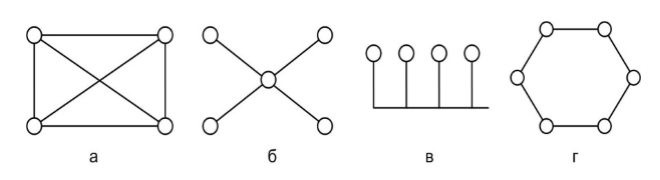 Полносвязная топология (а);Топология звезда (б);Топология общая шина (в);Топология кольцо (г). 3. Основные требования, которым должна удовлетворять организация вычислительных сетей.Ответ: открытость – возможность включения дополнительных главных ЭВМ, терминалов, узлов и линий связи;гибкость – сохранение работоспособности при изменении структуры в результате выхода из строя ЭВМ, линий и узлов связи;эффективность – обеспечение требуемого качества обслуживания пользователей при минимальных затратах.4. Что такое мониторинг компьютерной сети? Ответ: Мониторинг компьютерной сети — это процесс постоянного отслеживания компьютерной сети на наличие медленных или неисправных компонентов, проверка состояния метрик, в том числе метрик качества предоставления сервиса.5. Опишите принцип технологии клиент-серверОтвет: Основная форма взаимодействия в сети – это “клиент-сервер”.  Один компьютер в сети располагает информационно-вычислительными ресурсами (процессы, файловая система, почтовая служба, служба печати, базы данных), а другие компьютеры пользуются ими.  Компьютер, управляющий тем или иным ресурсом, принято называть сервером этого ресурса, а компьютер, желающий им воспользоваться – клиентом.  Если ресурс является базой данных, то говорят о сервере баз данных, назначение которого обслуживать запросы клиентов, связанные с обработкой данных, если ресурс – файловая система, то говорят о файловом сервер и т.д.  Один из основных принципов технологии “клиент – сервер” заключается в разделении операций и средств обработки данных на три группы:средства представления (компонент представления), реализующие, ввод и отображение данных;прикладные средства (прикладной компонент), поддерживающие операции обработки данных;средства доступа (компонент доступа) к информационным ресурсам, реализующие операции хранения и управления данными.6. Отличие протоколов TCP и UDPОтвет: Ключевым различием между TCP и UDP является скорость, поскольку TCP сравнительно медленнее UDP. В целом, UDP является быстрым, простым и эффективным протоколом, однако повторная передача потерянных пакетов данных возможна только в TCP.Еще одно заметное различие между TCP и UDP заключается в том, что первый обеспечивает упорядоченную доставку данных от пользователя к серверу (и наоборот). UDP, в свою очередь, не проверяет готовность получателя и может доставлять пакеты вразнобой.TCP применяется там, где важно доставить все данные в определенном порядке.7. Отличие протоколов HTTP и HTTPS.Ответ: HTTP и HTTPS – это протоколы передачи данных в интернете. HTTPS - защищённый протокол передачи данных в интернете. Это тот же протокол HTTP, но защищенный SSL-сертификатом.в) типовые практические задания (ОПК-5.3):1. По IP-адресу определить его класс, идентификаторы сети и узла:	199.151.153.1202. По IP-адресу определить его класс, идентификаторы сети и узла:167.55.248.1733. По IP-адресу определить следующие параметры сетевой архитектуры: маску подсети, адрес подсети, адрес узла:16.234.100.32/10 4. По IP-адресу определить следующие параметры сетевой архитектуры: маску подсети, адрес подсети, адрес узла:148.206.96.162/17а) типовые тестовые вопросы закрытого типа (ОПК-5.4):1. Какой из методов кодирования является циклическим?  коды Рида-Соломона;код Хэмминга;код Хаффмана;код Грея. 2. Какое понятие соответствует данному определению «это 32-битное число, двоичная запись которого содержит непрерывную последовательность единиц в тех разрядах, которые определяют идентификатор подсети, и непрерывную последовательность нулей в тех разрядах, которые определяют идентификатор узла.»?		Хэш-сумма;Маска подсети;Кодовое расстояние;Декодер.  3. Назовите обратный процесс кодирования?коммутация;декодирование;модуляция;демодуляция.б) типовые тестовые вопросы открытого типа (ОПК-5.4):1. Дайте определение кодирования? Ответ: Кодирование – процесс описания смыслового содержания информации с помощью символов. Кодирование осуществляется с целью представления сообщений в форме, удобной для передачи по данному каналу связи.2. Дайте определение декодирования? Ответ: Декодирование – восстановление принятого сообщения из кодированного вида в вид, доступный для потребителя.3. Что характеризует понятие «энтропия»Ответ: Энтропия характеризует среднее количество информации, приходящееся на один знак дискретного сообщения.4. Какое преобразование называют эффективным кодированием? В каких случаях его применяют?Ответ: Эффективным (оптимальным) кодированием называется преобразование символов первичного алфавита в кодовые слова во вторичном алфавите, при котором средняя длина сообщений во вторичном алфавите имеет минимально возможную длину. Эффективное кодирование применяется в случаях, когда уровень помех в канале связи незначителен и их влиянием на работу информационной системы можно пренебречь.5. Что такое образующий полином?Ответ: Идея построения циклических кодов базируется на использовании неприводимых многочленов, которые делятся только на самих себя или на единицу. На такой многочлен делится без остатка xn1 . Неприводимые многочлены в теории циклических кодов играют роль образующих полиномов.6. Какие особенности имеет расширенный код Хэмминга?Ответ: Расширенный код Хэмминга позволяет обнаружить и исправить однократную ошибку или указывает на наличие двукратной/ трехкратной ошибок. Для кодирования расширенным кодом Хэмминга уже закодированную кодовую комбинацию дополняют еще одним проверочным элементом, который определяется сложением всех символов кодовой комбинации по правилу четности an+1 = a1  a2 …  an7. Каким свойством обладают циклическим кодом?Ответ: Важным свойством циклических кодов является то, что все они строятся с помощью образующего полинома Px . Каждая образованная кодовая комбинация делится на Px без остатка. Если получен остаток, значит, имеет место ошибка. Таким образом, остатки от деления принятой комбинации на образующий полином являются опознавателями ошибок циклических кодов, но не указывают на место ошибки в комбинации.в) типовые практические задания (ОПК-5.4):1. Используя алгоритм Хаффмана, закодировать слово «сообщение».2. С помощью кода Хэмминга закодировать следующие комбинации10101110 3. С помощью кода Хэмминга закодировать следующие комбинации011101014. С помощью кода Хэмминга найти и исправить однократную ошибку в полученных комбинациях:011010100101 5. С помощью кода Хэмминга найти и исправить однократную ошибку в полученных комбинациях:0101010010106. С помощью расширенного кода Хэмминга найти и исправить однократную ошибку или обнаружить двукратную/трехкратную ошибки в полученных комбинациях:01011010111017. Дано: k  4, P(x)  x3  x  1. Необходимо построить производящую матрицу циклического кода (7,4).8. При передаче комбинации 1001110 циклического кода, исправляющего одиночные ошибки (tи=1), полученного с помощью образующего полинома P(x) x3  x  1, произошла ошибка. Принятая комбинация имеет вид 1000110. Исправьте ошибку. 9.  Дано: k  4, P(x)  x3  x  1. Необходимо построить проверочную матрицу с помощью проверочного полинома.Типовые теоретические вопросы на зачет по дисциплине (ОПК-5):Система передачи информацииПонятие сигнала и его моделиПредставление детерминированных сигналовВременная форма представления сигналаСпектральное представление сигналовНепрерывная модуляцияИмпульсная модуляция. Импульсно-кодовая модуляцияОбъем и информационная емкость сигналаПреобразование сигналов. Общие соображенияСигналы телефонной связи (речевые). Сигналы звукового вещания. Факсимильные и телевизионные сигналы Переносчики сигналов Параметры двухпроводных направляющих системВзаимные влияния между цепями связиКлассификация направляющих системПреимущества цифровой формы представления сигналовПостановка задачи дискретизацииРавномерная дискретизация по частотному критериюКвантование сигналовСредства представления информации в цифровой формеАналого-цифровые преобразователиФизическая топология сетейПервичная сеть электросвязиВторичные сети электросвязиСпособы коммутации и передачи данныхКлассификация сетейТехнология “клиент-сервер”Многоуровневая организация управления. Стандарт OSIСтруктура и характеристики вычислительной сетиРаспределение функций по системам сетиАдресация пакетовМаршрутизация пакетовУправление потоками пакетовПротоколы и интерфейсы управления каналами и сетью передачи данныхФормирование канального сигнала в системах аналоговой связиОбразование группового кода в ЦСП ИКМФормирование линейного сигнала ЦСПШкала оцениванияКритерий3 балла(эталонный уровень)уровень усвоения материала, предусмотренного программой: процент верных ответов на тестовые вопросы от 85 до 100%2 балла(продвинутый уровень)уровень усвоения материала, предусмотренного программой: процент верных ответов на тестовые вопросы от 70 до 84%1 балл(пороговый уровень)уровень усвоения материала, предусмотренного программой: процент верных ответов на тестовые вопросы от 50 до 69%0 балловуровень усвоения материала, предусмотренного программой: процент верных ответов на тестовые вопросы от 0 до 49%Шкала оцениванияКритерий3 балла(эталонный уровень)выставляется студенту, который дал полный ответ на вопрос, показал глубокие систематизированные знания, смог привести примеры, ответил на дополнительные вопросы преподавателя2 балла(продвинутый уровень)выставляется студенту, который дал полный ответ на вопрос, но на некоторые дополнительные вопросы преподавателя ответил только с помощью наводящих вопросов1 балл(пороговый уровень)выставляется студенту, который дал неполный ответ на вопрос в билете и смог ответить на дополнительные вопросы только с помощью преподавателя0 балловвыставляется студенту, который не смог ответить на вопросШкала оцениванияКритерий3 балла(эталонный уровень)Задача решена верно2 балла(продвинутый уровень)Задача решена верно, но имеются неточности в логике решения1 балл(пороговый уровень)Задача решена верно, с дополнительными наводящими вопросами преподавателя0 балловЗадача не решенаКонтролируемые разделы (темы) дисциплиныКод контролируемой компетенции (или её части)Вид, метод, форма оценочного мероприятияТема 1. Основные понятия и определенияОПК-5зачетТема 2. Передача дискретных сигналов по каналам связиОПК-5зачетТема 3. Направляющие системы линий связи и передачи данныхОПК-5зачетТема 4. Многоканальные системы передачи данныхОПК-5зачетТема 5. Беспроводные системы передачи информацииОПК-5зачетТема 6. Основы построения сетей передачи информацииОПК-5зачетТема 7. Промежуточная аттестация ОПК-5зачетОПК-5: Способен инсталлировать программное и аппаратное обеспечение для информационных и автоматизированных системОПК-5.3: Участвует в сопровождении программного обеспечения для информационных систем и баз данныхЗнать основные принципы организации вычислительных сетейУметь настраивать сетевое и вычислительное оборудованиеВладеть основными командами операционных систем и навыками взаимодействия с интерфейсами сетевого оборудованияОПК-5.4: Обеспечивает стабильную работу программного обеспечения информационных систем и баз данныхЗнать основные принципы эффективного и помехоустойчивого кодирования информацииУметь использовать алгоритмы эффективного и помехоустойчивого кодирования в профессиональной деятельностиВладеть математическим аппаратом теории кодирования информации